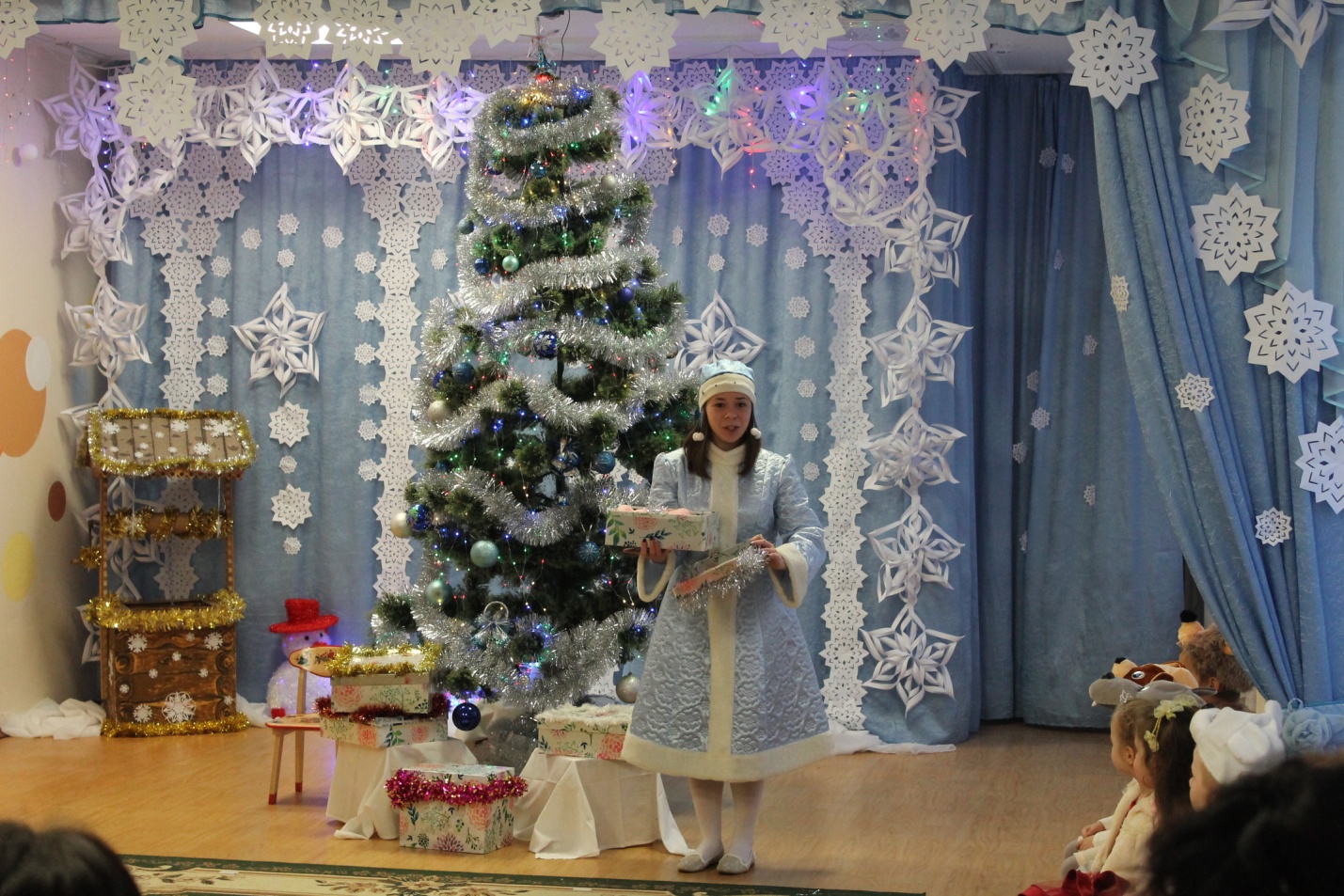 МЫ КОРОБОЧКУ ОТКРЫВАЕМ…. ДА ТАМ ЗАЙКА,  ХОЧЕТ С ДЕТКАМИ ПЛЯСАТЬ…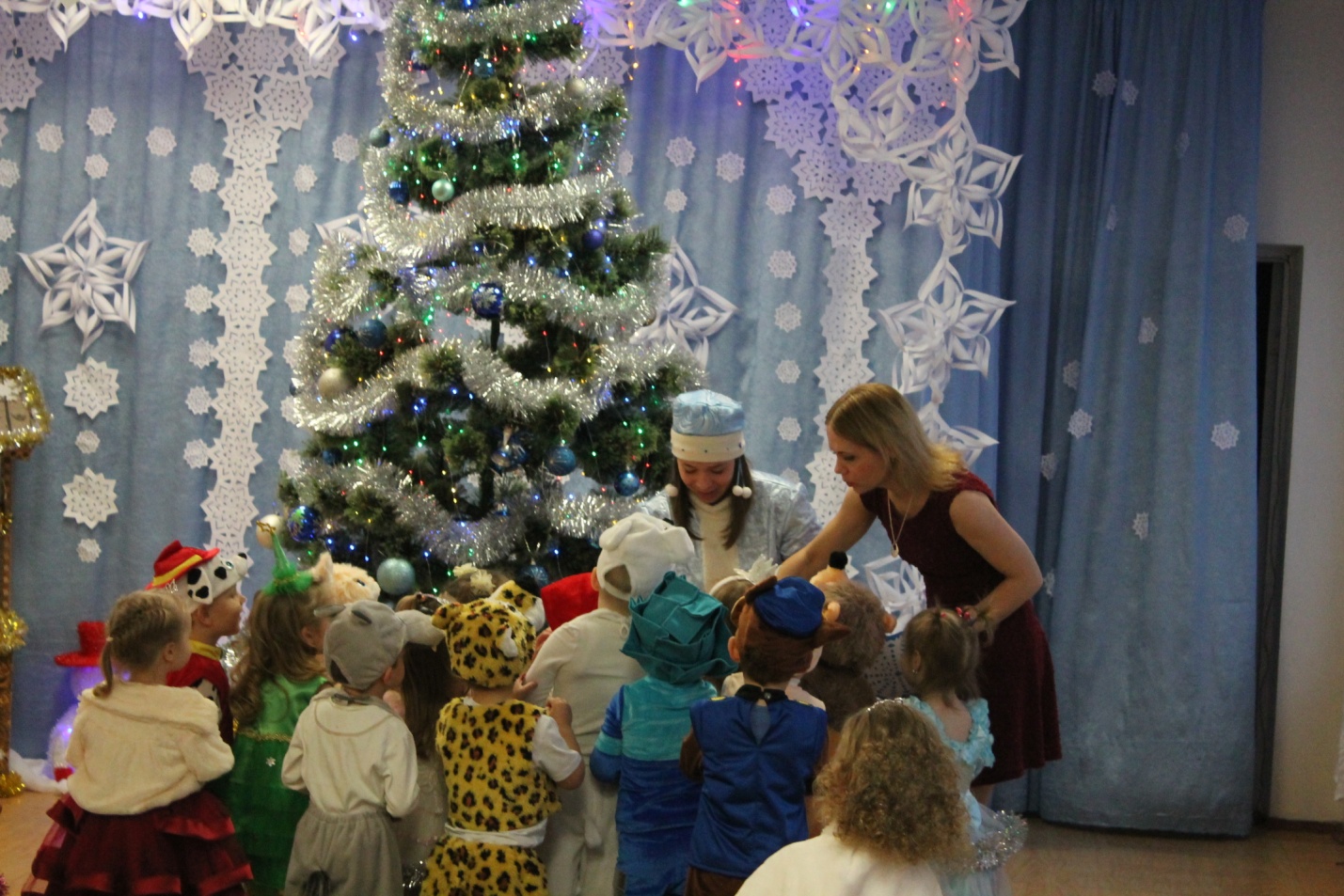 ВОТ КОРОБОЧКА ДРУГАЯ, ЧТО ЖЕ В НЕЙ? СЕЙЧАС УЗНАЕМ!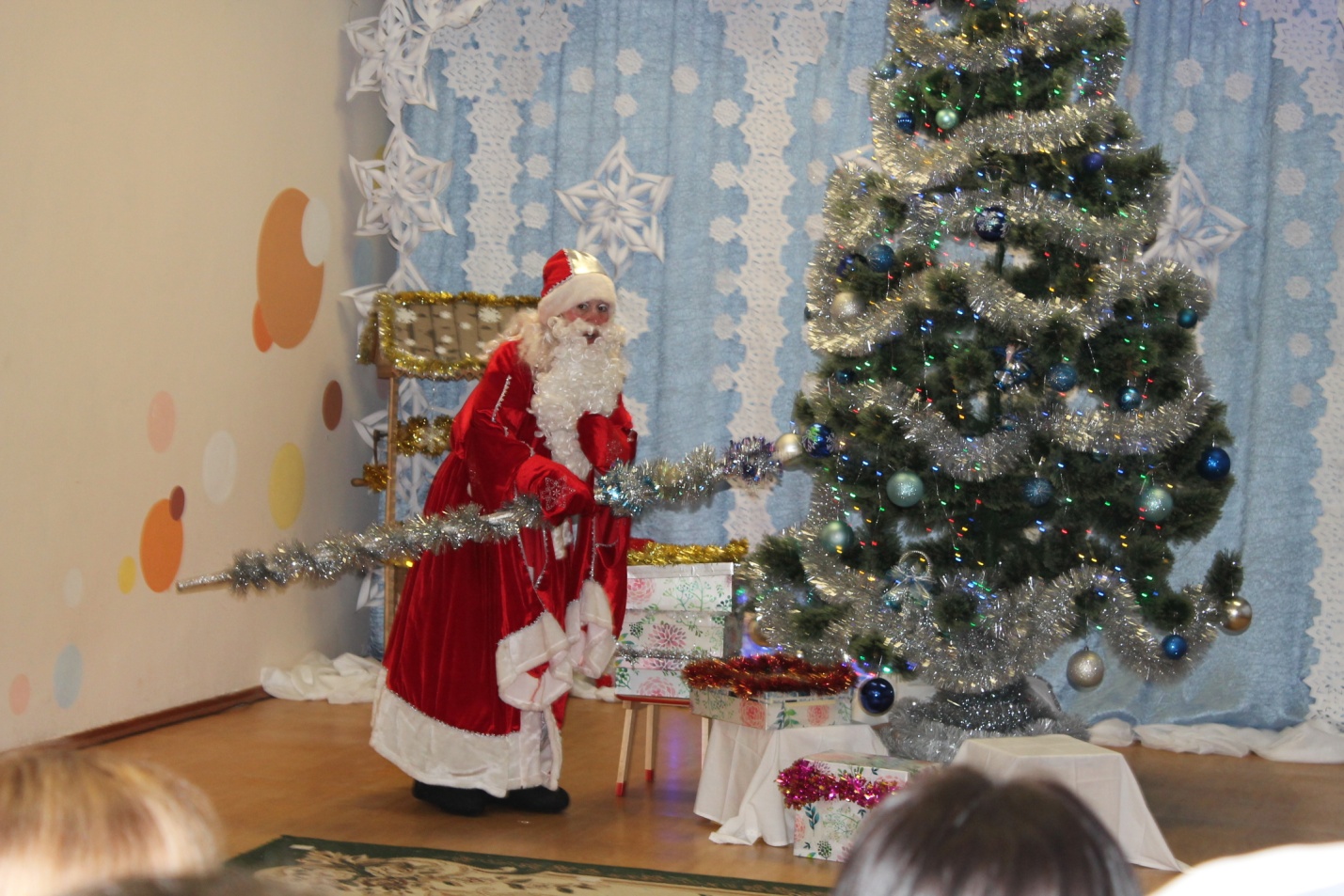 КОРОБКА ПЯТАЯ, НА СЮРПРИЗ БОГАТАЯ!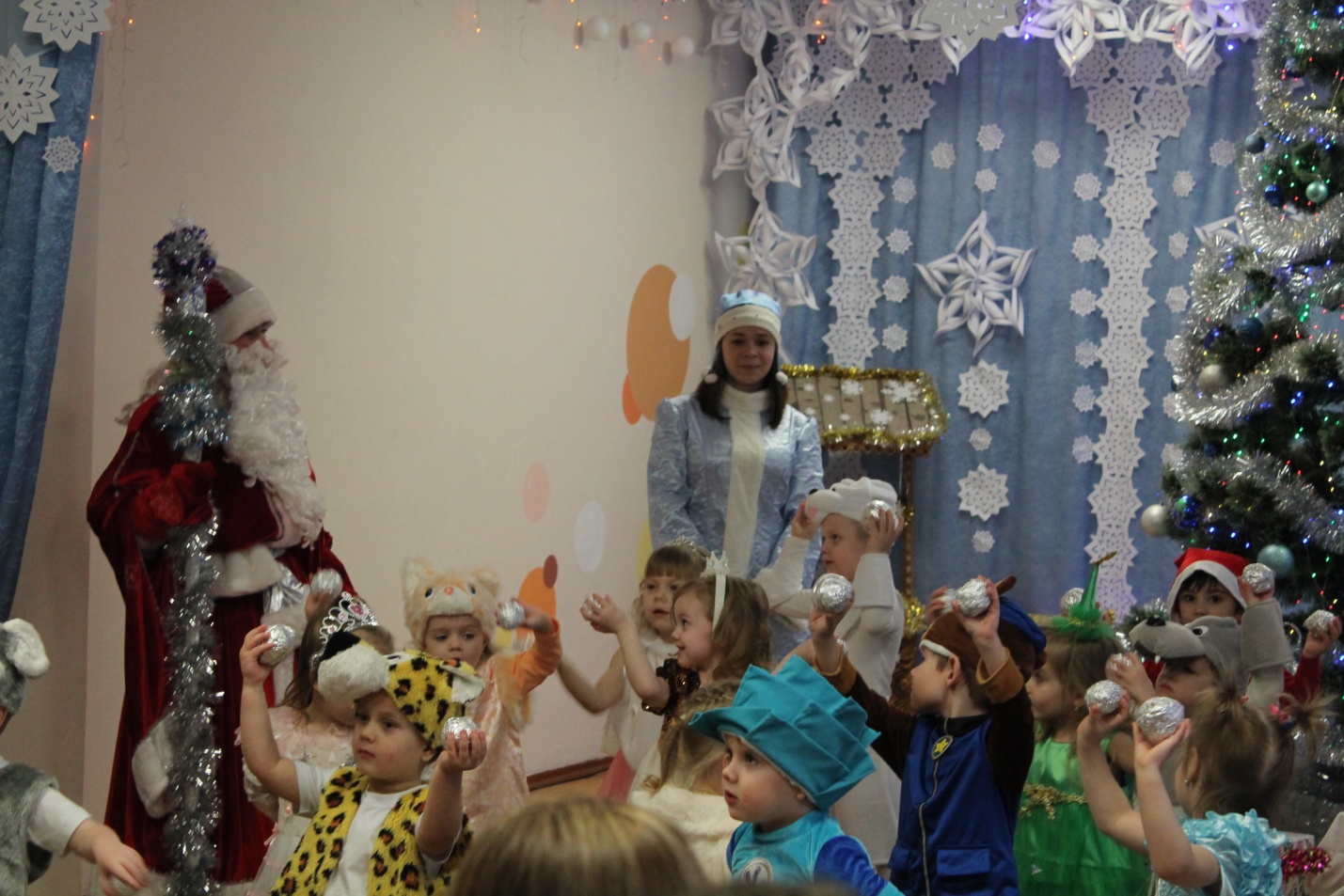 МЫ СНЕЖОЧКИ В РУКИ ВЗЯЛИ… ПО ДОРОЖКЕ ПОБЕЖАЛИ…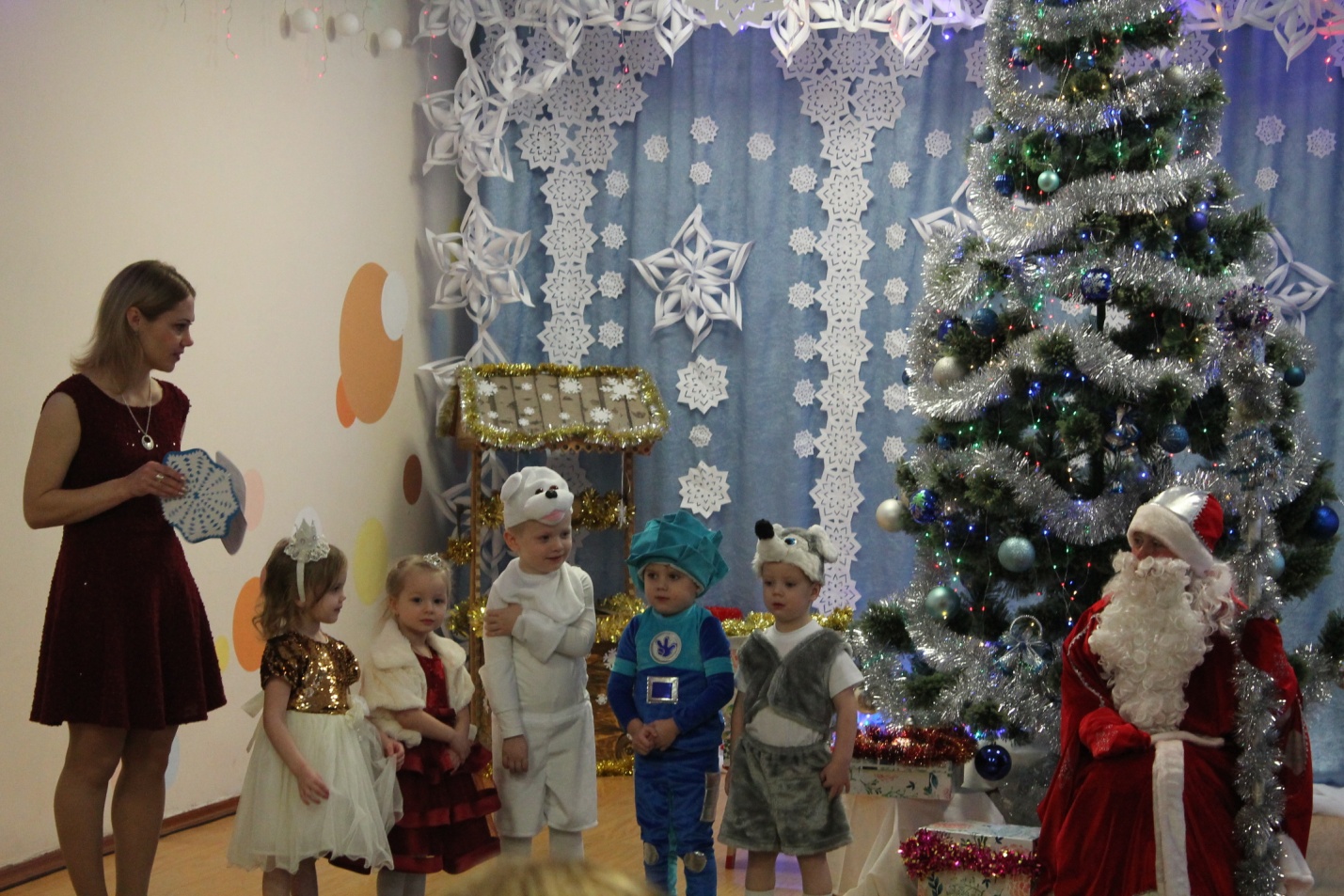 А СТИХИ-ТО ВЫ ЗНАЕТЕ? КОНЕЧНО, ДЕДУШКА…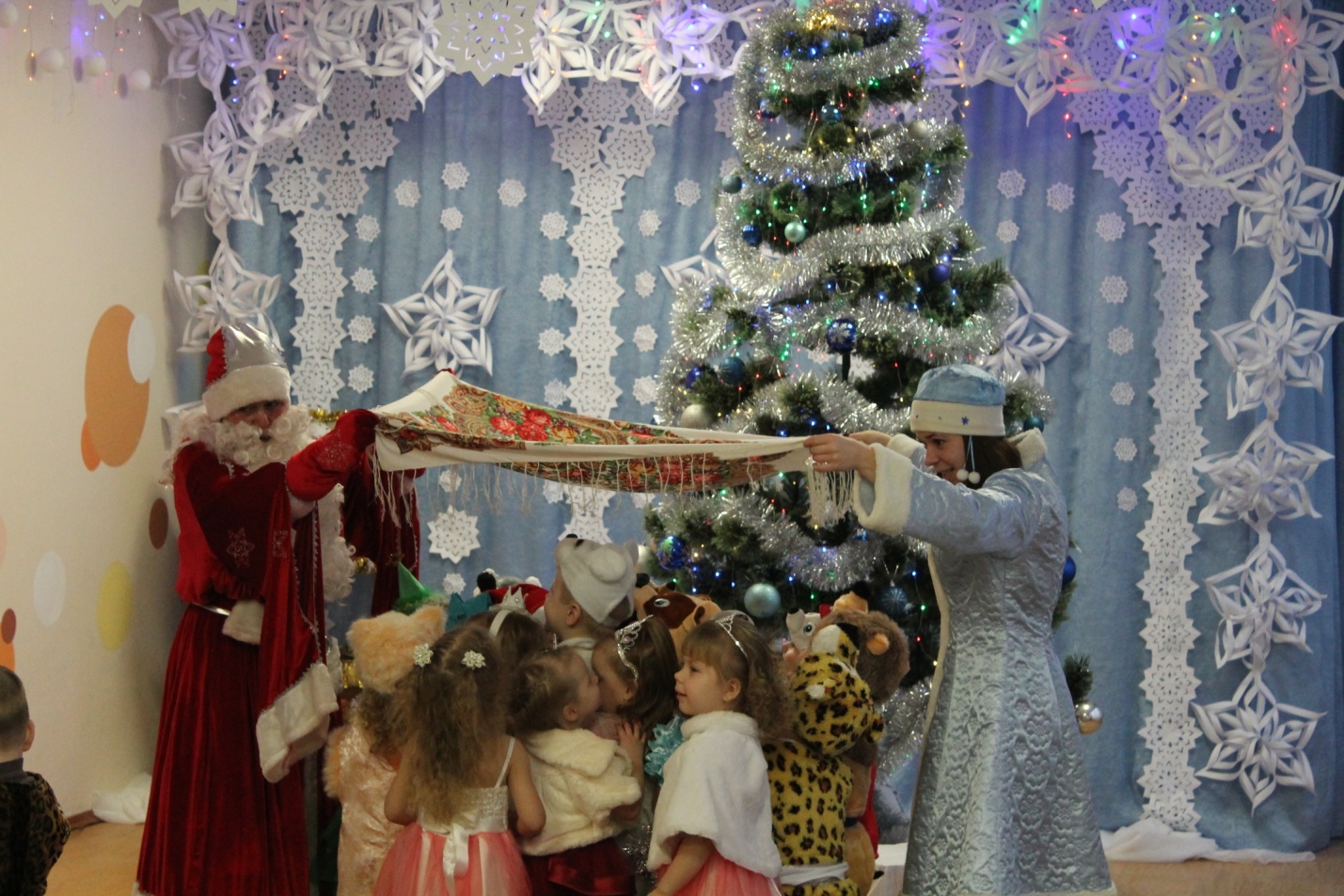 А ТЕПЕРЬ, ДЕТВОРА, ПОИГРАТЬ ПРИШЛА ПОРА! ПЛАТОК ПОДНИМАЮ…ПРЕВРАЩАЮ ВСЕХ В… ЗАЙЧИКОВ!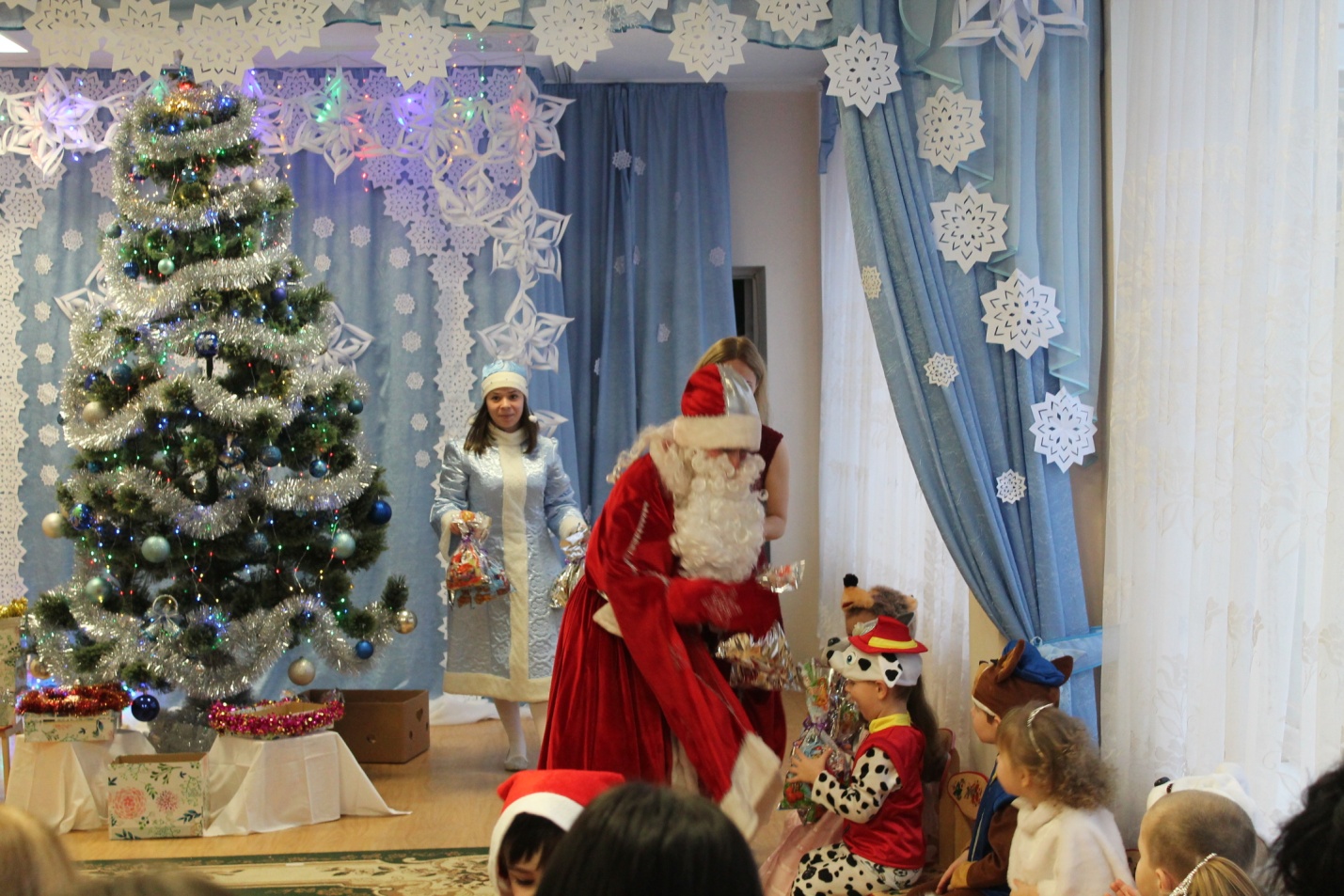 ВСЕМ ПОДАРКИ ПОДАРЮ!!!